EXPORT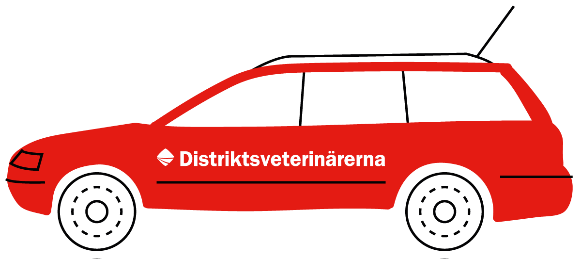 Identifiering av djur Om fler än ett djur ska transporteras fyller du i detta dokument och sparar ned på sin dator. Bifoga längst ner i formuläret. OBS! Vi kan endast ta emot windows-kompatibla dokument.I.31. Vid fler än ett djur, använd formuläret nedan och fyll i uppgifterArt:Namn:Kön:Ålder:Typ av ID-märkning:ID-nr:Pass-nr (för häst UELN-nr):För häst:Är hästen registrerad i en stambok?Har hästen ett FEI-pass?Art:Namn:Kön:Ålder:Typ av ID-märkning:ID-nr:Pass-nr (för häst UELN-nr):För häst:Är hästen registrerad i en stambok?Har hästen ett FEI-pass?Art:Namn:Kön:Ålder:Typ av ID-märkning:ID-nr:Pass-nr (för häst UELN-nr):För häst:Är hästen registrerad i en stambok?Har hästen ett FEI-pass?Art:Namn:Kön:Ålder:Typ av ID-märkning:ID-nr:Pass-nr (för häst UELN-nr):För häst:Är hästen registrerad i en stambok?Har hästen ett FEI-pass?Art:Namn:Kön:Ålder:Typ av ID-märkning:ID-nr:Pass-nr (för häst UELN-nr):För häst:Är hästen registrerad i en stambok?Har hästen ett FEI-pass?Art:Namn:Kön:Ålder:Typ av ID-märkning:ID-nr:Pass-nr (för häst UELN-nr):För häst:Är hästen registrerad i en stambok?Har hästen ett FEI-pass?Art:Namn:Kön:Ålder:Typ av ID-märkning:ID-nr:Pass-nr (för häst UELN-nr):För häst:Är hästen registrerad i en stambok?Har hästen ett FEI-pass?Art:Namn:Kön:Ålder:Typ av ID-märkning:ID-nr:Pass-nr (för häst UELN-nr):För häst:Är hästen registrerad i en stambok?Har hästen ett FEI-pass?Art:Namn:Kön:Ålder:Typ av ID-märkning:ID-nr:Pass-nr (för häst UELN-nr):För häst:Är hästen registrerad i en stambok?Har hästen ett FEI-pass?Art:Namn:Kön:Ålder:Typ av ID-märkning:ID-nr:Pass-nr (för häst UELN-nr):För häst:Är hästen registrerad i en stambok?Har hästen ett FEI-pass?Art:Namn:Kön:Ålder:Typ av ID-märkning:ID-nr:Pass-nr (för häst UELN-nr):För häst:Är hästen registrerad i en stambok?Har hästen ett FEI-pass?Art:Namn:Kön:Ålder:Typ av ID-märkning:ID-nr:Pass-nr (för häst UELN-nr):För häst:Är hästen registrerad i en stambok?Har hästen ett FEI-pass?